MEASUREMENT STUDY GUIDEWhich category would use these tools?  scale, ruler, meter stick, thermometer, clock    TIME				  TEMPERATURE		        LENGTH   CAPACITY / VOLUME						WEIGHT & MASS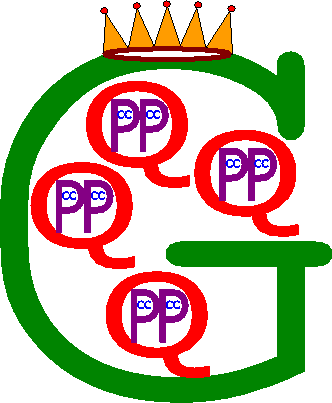 